ВНЕСЕНИЕ ИЗМЕНЕНИЙ В ГЕНЕРАЛЬНЫЙ ПЛАН ОДИНЦОВСКОГО ГОРОДСКОГО ОКРУГА МОСКОВСКОЙ ОБЛАСТИ, ЗА ИСКЛЮЧЕНИЕМ ТЕРРИТОРИИ БЫВШЕГО ГОРОДСКОГО ОКРУГА ЗВЕНИГОРОД МОСКОВСКОЙ ОБЛАСТИ, ПРИМЕНИТЕЛЬНО К НАСЕЛЕННОМУ ПУНКТУ СЕЛО РОМАШКОВОМАТЕРИАЛЫ ПО ОБОСНОВАНИЮ ВНЕСЕНИЯ ИЗМЕНЕНИЙ В ГЕНЕРАЛЬНЫЙ ПЛАНПриложение к материалам по обоснованию внесения изменений в генеральный план.Земельные участки, рассмотренные межведомственной рабочей группой по устранению противоречий в сведениях Государственных реестров (в соответствии с Федеральным законом № 280-ФЗ от 29.07.2017 «О внесении изменений в отдельные законодательные акты Российской Федерации в целях устранения противоречий в сведениях государственных реестров и установления принадлежности земельного участка к определенной категории земель»)2023Комитет по архитектуре и градостроительству Московской  области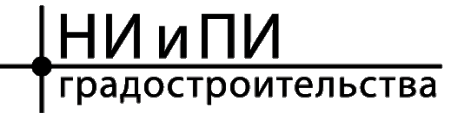 Государственное автономное учреждение Московской  области«Научно-исследовательский и проектный институт градостроительства»(ГАУ МО «НИиПИ градостроительства»)143960, Московская область, г. Реутов,  проспект Мира, д. 57,     помещение III, тел: +7 (495) 242 77 07,niipi@mosreg.ruДоговор № 29-2023 от 28.02.2023ВНЕСЕНИЕ ИЗМЕНЕНИЙ В ГЕНЕРАЛЬНЫЙ ПЛАН ОДИНЦОВСКОГО ГОРОДСКОГО ОКРУГА МОСКОВСКОЙ ОБЛАСТИ, ЗА ИСКЛЮЧЕНИЕМ ТЕРРИТОРИИ БЫВШЕГО ГОРОДСКОГО ОКРУГА ЗВЕНИГОРОД МОСКОВСКОЙ ОБЛАСТИ, ПРИМЕНИТЕЛЬНО К НАСЕЛЕННОМУ ПУНКТУ СЕЛО РОМАШКОВОМАТЕРИАЛЫ ПО ОБОСНОВАНИЮ ВНЕСЕНИЯ ИЗМЕНЕНИЙ В ГЕНЕРАЛЬНЫЙ ПЛАНПриложение к материалам по обоснованию внесения изменений в генеральный план.Земельные участки, рассмотренные межведомственной рабочей группой по устранению противоречий в сведениях Государственных реестров (в соответствии с Федеральным законом № 280-ФЗ от 29.07.2017 «О внесении изменений в отдельные законодательные акты Российской Федерации в целях устранения противоречий в сведениях государственных реестров и установления принадлежности земельного участка к определенной категории земель»)2023Перечень земельных участков, включаемых в границы населенного пункта с. Ромашково, в отношении которых Комитетом лесного хозяйства Московской области принято решение в соответствии с Федеральным законом №280-ФЗ от 29.07.2017 «О внесении изменений в отдельные законодательные акты Российской Федерации в целях устранения противоречий в сведениях государственных реестров и установления принадлежности земельного участка к определенной категории земель» и утверждены акты об изменении документированной информации государственного лесного реестраЗемельные участки не расположены в границах ООПТ федерального, регионального и местного значения и территорий объектов культурного наследия.2Руководитель ЦОГДП.С. БогачевНачальник ОПГП ЦОГДН.В. Макаров№Акт об изменении документированной информации государственного лесного реестраАкт об изменении документированной информации государственного лесного реестраКадастровые номера земельных участковКатегория земельВид    разрешенного использованияПлощадь земельного участка, кв. м№Номер документаДата документаКадастровые номера земельных участковКатегория земельВид    разрешенного использованияПлощадь земельного участка, кв. м12345671845/2/07-12/2022/ЛА16.03.202250:20:0010201:2079Земли населенных пунктовне установлен185203-2022/11-07 отлр16.03.202250:20:0010215:7324Земли населенных пунктовобщественное питание, гостиничное обслуживание, развлечения181603482/2/06-09/2022/ЛА10.02.202250:20:0010336:27737Земли населенных пунктовдачное строительство24904469/2/06-09/2022/ЛА10.02.202250:20:0010336:27738Земли населенных пунктовдачное строительство45095480/2/06-09/2022/ЛА10.02.202250:20:0010336:27770Земли населенных пунктовдачное строительство21506478/2/06-09/2022/ЛА10.02.202250:20:0010336:27771Земли населенных пунктовдачное строительство22357471/2/06-09/2022/ЛА10.02.202250:20:0010336:27778Земли населенных пунктовдачное строительство14388475/2/06-09/2022/ЛА10.02.202250:20:0010336:27779Земли населенных пунктовдачное строительство2351955/2/06-09/2018/ЛА25.12.201850:20:0010336:27793Земли населенных пунктовдля дачного строительства250010474/2/06-09/2022/ЛА10.02.202250:20:0010336:27795Земли населенных пунктовдачное строительство250011476/2/06-09/2022/ЛА10.02.202250:20:0010336:27796Земли населенных пунктовдачное строительство98201228/2/06-09/2019/ЛА12-2020/211-07 ОТЛР18.12.201910.12.202050:20:0010336:31140(в настоящее время размежеван на ЗУ 50:20:0010336:40068- :40072)Земли населенных пунктовдля индивидуального жилищного строительства22429